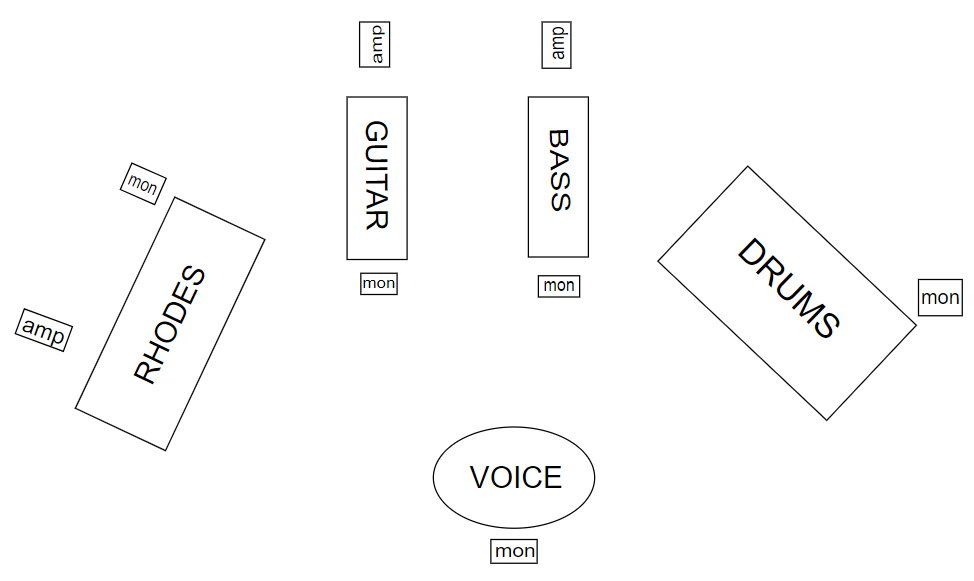 MARTA POPOVICI & ON THE FLY - TECH RIDERMONITORS5 MONITORS with independent mixes and volumesBACKLINE:DRUMS- 20" bass drum (with a pedal)- 14" snare with a coated snare head (with a stand)- 12" tom, 14" floor tom (each with a stand)- 3 cymbal stands- high-hat- drum chair (a model that uses a spiral for height adjustment)- a drum carpetThe drummer would like to bring his own cymbals. However, this depends on transportation conditions.PIANOPlease let us know about the availability of an Acoustic Grand Piano or of a Fender Rhodes electric piano (including an amp like Fender Twin Reverb or something similar, an amp used for guitar, normally, but not Marshall brand). GUITARPlease provide an amplifier, preferably Fender. If that is not possible, Marshall.BASSPlease provide a bass amplifier. Preferred brands are Gallien-Krueger, Ampeg, MarkBass.VOCALSThe singer will use her own microphone, Shure Beta 87A.Please provide a table suitable for a small pedalboard on which the effect pedals can be placed.